STUDENT TRANSITION POLICY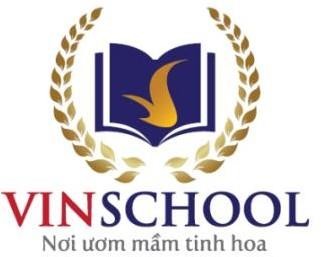 Alvin students to Grade 1:Alvin students are eligible to attend Grade 1 at Vinschool if they meet the following requirements:Being physically and mentally healthy (Vinschool does not offer special support services);Having achieved the learning objectives for 5-year-old children and having the eligibility for Vinschool Grade 1.Students who need help with their cognitive/language skills or physical/mental health will have direct encounters with Primary School Managers, which aim to see if they match the criteria of Primary school.Students who register for the Advanced (Cambridge) program must pass the ESL entrance exam as a prerequisite.Grade 5 students to Grade 6:Grade 5 students are eligible to attend Grade 6 at Vinschool if they meet the following requirements:Having completed the Primary curriculum as required by the Ministry of Education and Training (MoET);Having academic performance of at least Pass; Students currently enrolled in Standard program must score 6 or higher on their end-of-grade 5 Math and Vietnamese Language tests;Being physically and mentally healthy (Vinschool does not offer special support services).Grade 9 students to Grade 10:Grade 9 students are eligible to attend Grade 10 at Vinschool if they meet the following requirements:Having completed the Secondary curriculum as required by MoET;Being physically and mentally healthy (Vinschool does not offer special support services);Having academic performance of at least Good and Very Good conduct throughout their years at Vinschool (starting from the 2018-2019 school year);Passing the following subjects: Vietnamese Studies, Global Citizenship Education (GCED), Character and Life Skills Education (CLISE);Students currently enrolled in the Standard program will be selected in a top-down fashion based on their admission scores until all available slots are filled. Admission score is calculated as follows:Admission score = Score 1 (30%) + Score 2 (40%) + Score 3 (30%)Score 1: Average Math score of all Secondary years, starting from the 2018-2019 school year;Score 2: Average score of 02 subjects, namely Literature and ESL, of all Secondary years, starting from the 2018-2019 school year;Score 3: Average score of 03 best-performing subjects of all Secondary years, starting from the 2018- 2019 school year, excluding Math, Literature and ESL;Subjects used for this assessment include:Compulsory subjects: Math, Literature, ESLBest-performing subjects: Physics, Chemistry, Biology, History, Geography, ITC.E.g. The average scores of a student are listed in the table below. Here is how his admission score calculated:Note:Top-down selection only applies when the number of students meeting criteria from 1 to 4 is larger than the number of Grade 10 slots as approved.Students who have met the aforementioned requirements for entering Grade 10 at Vinschool must satisfy the following additional conditions if they sit for the 10th grade entrance exam organized by the local Department of Education and Training (DoET):For students applying for Grade 10 at high schools for the gifted: their combined score of 3 subjects (x 1) must be 18 or higher, with no grade lower than 5.For students applying for Grade 10 at other public high schools:Students in Hanoi must achieve a combined score of at least 45 across 4 subjects, with no grade lower than 6.Students in Ho Chi Minh City or Hai Phong must achieve a combined score of at least 37.5 across 3 subjects, with no grade lower than 6.Average score of each subject, starting from the 2018-2019school yearAverage score of each subject, starting from the 2018-2019school yearScore 1Score 2Score 3Admission scoreMath9.030% x 9.0 = 2.740% x (8.0 +8.0)/2 = 3.230% x (9.0 + 8.9 + 8.7)/3 = 2.67ICT has the highest average score among    the    remaining  subjects.Geography has the second highest average score among the remaining subjects.History has the third highest average score among the remaining subjects.2.7 + 3.2 + 2.67= 8.57Physics8.630% x 9.0 = 2.740% x (8.0 +8.0)/2 = 3.230% x (9.0 + 8.9 + 8.7)/3 = 2.67ICT has the highest average score among    the    remaining  subjects.Geography has the second highest average score among the remaining subjects.History has the third highest average score among the remaining subjects.2.7 + 3.2 + 2.67= 8.57Chemistry8.530% x 9.0 = 2.740% x (8.0 +8.0)/2 = 3.230% x (9.0 + 8.9 + 8.7)/3 = 2.67ICT has the highest average score among    the    remaining  subjects.Geography has the second highest average score among the remaining subjects.History has the third highest average score among the remaining subjects.2.7 + 3.2 + 2.67= 8.57Biology8.530% x 9.0 = 2.740% x (8.0 +8.0)/2 = 3.230% x (9.0 + 8.9 + 8.7)/3 = 2.67ICT has the highest average score among    the    remaining  subjects.Geography has the second highest average score among the remaining subjects.History has the third highest average score among the remaining subjects.2.7 + 3.2 + 2.67= 8.57Literature8.030% x 9.0 = 2.740% x (8.0 +8.0)/2 = 3.230% x (9.0 + 8.9 + 8.7)/3 = 2.67ICT has the highest average score among    the    remaining  subjects.Geography has the second highest average score among the remaining subjects.History has the third highest average score among the remaining subjects.2.7 + 3.2 + 2.67= 8.57History8.730% x 9.0 = 2.740% x (8.0 +8.0)/2 = 3.230% x (9.0 + 8.9 + 8.7)/3 = 2.67ICT has the highest average score among    the    remaining  subjects.Geography has the second highest average score among the remaining subjects.History has the third highest average score among the remaining subjects.2.7 + 3.2 + 2.67= 8.57Geography8.930% x 9.0 = 2.740% x (8.0 +8.0)/2 = 3.230% x (9.0 + 8.9 + 8.7)/3 = 2.67ICT has the highest average score among    the    remaining  subjects.Geography has the second highest average score among the remaining subjects.History has the third highest average score among the remaining subjects.2.7 + 3.2 + 2.67= 8.57ICT9.030% x 9.0 = 2.740% x (8.0 +8.0)/2 = 3.230% x (9.0 + 8.9 + 8.7)/3 = 2.67ICT has the highest average score among    the    remaining  subjects.Geography has the second highest average score among the remaining subjects.History has the third highest average score among the remaining subjects.2.7 + 3.2 + 2.67= 8.57ESL8.030% x 9.0 = 2.740% x (8.0 +8.0)/2 = 3.230% x (9.0 + 8.9 + 8.7)/3 = 2.67ICT has the highest average score among    the    remaining  subjects.Geography has the second highest average score among the remaining subjects.History has the third highest average score among the remaining subjects.2.7 + 3.2 + 2.67= 8.57